          《在线课堂》学习单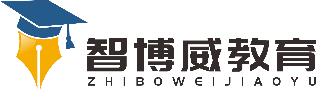 班级：                姓名：                 单元数学3年级下册第6单元课题 活动日历温故知新一年有（  ）个月，平年全年有（    ）天，闰年全年有（    ）天。每大月有（   ）天，每个小月有（    ）天。平年的2月有（    ）天，闰年的2月有（    ）天。大月有哪几个月？小月有哪几个月？一个星期有（    ）天6、正方体有（    ）个面。自主攀登制作活动日历把12个月写在正方体的面上。把日期写在正方体的面上把一个星期七天也写在正方体的面上摆出11月23日星期五 稳中有升如何安排12个月写在一个正方体上？如何将日期写在两个正方体上？如何将一个星期写在一个正方体上？说句心里话知识准备:年月日相关知识、正方体有六个面。如果有不明白的，可即时给老师留言